АДМИНИСТРАЦИЯМУНИЦИПАЛЬНОГО ОБРАЗОВАНИЯ ДНЕПРОВСКИЙ СЕЛЬСОВЕТБЕЛЯЕВСКОГО РАЙОНА ОРЕНБУРГСКОЙ ОБЛАСТИПОСТАНОВЛЕНИЕс. Днепровка   06.09.2023                                                                                                 № 80-п Об утверждении Положения о порядке реализации функций по выявлению,оценке объектов накопленного вреда окружающей среде, организации работпо ликвидации накопленного вреда окружающей среде на территории муниципального образования Днепровский сельсовет            В целях реализации функций по выявлению, оценке объектов накопленного вреда окружающей среде, организации работ по ликвидации накопленного вреда окружающей среде на территории (наименование муниципального образования), руководствуясь статьями 80.1, 80.2 Федерального закона от 10.01.2002 № 7-ФЗ «Об охране окружающей среды», постановлением Правительства Российской Федерации от 13.04.2017 №  445 «Об утверждении Правил ведения государственного реестра объектов накопленного вреда окружающей среде», Постановлением Правительства Российской Федерации от 04.05.2018 № 542 «Об утверждении Правил организации работ по ликвидации накопленного вреда окружающей среде», руководствуясь статьей Устава муниципального образования, Администрация муниципального образования Днепровский сельсовет,ПОСТАНОВЛЯЮ:Утвердить Положение о порядке реализации функций                                  по выявлению, оценке объектов накопленного вреда окружающей среде, организации работ по ликвидации накопленного вреда окружающей среде                 на территории муниципального образования Днепровский сельсовет.Опубликовать настоящее постановление  в муниципальной газете «Вестник Днепровского сельсовета» и разместить на официальном сайте Днепровского сельсовета в сети интернет.Контроль за выполнением настоящего Постановления оставляю за собойГлава муниципального образования                                           Е.В.Жукова.Разослано: администрация района, прокурору района, в дело.Утверждены постановлением администрации муниципального образования Днепровский сельсовет от 06.09.2023  № 80Положениео порядке реализации функций по выявлению, оценке объектов накопленного вреда окружающей среде, организации работ по ликвидации накопленного вреда окружающей среде на территории муниципального образования Днепровский сельсовет I. Общие положенияНастоящее Положение определяет порядок осуществления администрацией муниципального образования (наименование муниципального образования) полномочий по выявлению, оценке объектов накопленного вреда окружающей среде, организации работ по ликвидации накопленного вреда окружающей среде (далее - объекты) в соответствии                    со статьями 80.1, 80.2 Федерального закона от 10.01.2002 № 7-ФЗ «Об охране окружающей среды», Постановлением Правительства Российской Федерации от 13.04.2017 № 445 «Об утверждении Правил ведения государственного реестра объектов накопленного вреда окружающей среде», постановлением Правительства Российской Федерации от 04.05.2018 № 542 «Об утверждении Правил организации работ по ликвидации накопленного вреда окружающей среде» (далее - Правила организации работ по ликвидации накопленного вреда окружающей среде).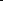 Уполномоченным органом по реализации функций по выявлению, оценке объектов накопленного вреда окружающей среде, организации работ по ликвидации накопленного вреда окружающей среде является администрация (наименование муниципального образования) в лице (наименование структурного подразделения органа муниципального образования) (далее - уполномоченный орган).З. Уполномоченный орган осуществляет выявление, оценку объектов накопленного вреда окружающей среде, организацию работ по ликвидации накопленного вреда окружающей среде в отношении объектов, находящихся В границах (наименование муниципального образования), в пределах своих  полномочий в соответствии с законодательством, с учетом Постановления Правительства Российской Федерации от 25 декабря 2019 г. № 1834 «О случаях организации работ по ликвидации накопленного вреда, выявления                  и оценки объектов накопленного вреда окружающей среды, а также                                 о внесении изменений в некоторые акты Правительства Российской Федерации».II. Выявление и оценка объектов накопленного вреда окружающей средеВыявление объектов накопленного вреда окружающей среде осуществляется посредством инвентаризации и обследования территорий                    и  акваторий, на которых в прошлом осуществлялась экономическая и иная деятельность и (или) на которых расположены бесхозяйные объекты капитального строительства и объекты размещения отходов.Инвентаризация и обследование объектов накопленного вреда окружающей среде осуществляется путем визуального осмотра территории                с применением фотосъемки и видеосъемки, изучения документов территориального планирования, судебных актов, формирования соответствующих запросов и обработки полученной информации от органов государственной власти Российской Федерации, органов государственной власти Ростовской области, органов местного самоуправления (наименование муниципального образования) и иных организаций.В ходе инвентаризации осуществляется оценка объектов накопленного вреда окружающей среде в соответствии с требованиями пункта 2 статьи 80.1 Федерального закона от 10.01.2002 7-ФЗ «Об охране окружающей среды».Учет объектов накопленного вреда окружающей среде осуществляется посредством их включения в государственный реестр объектов накопленного вреда окружающей среде (далее - государственный реестр), который ведется Министерством природных ресурсов и экологии Российской Федерации в установленном порядке.III. Направление заявления о включении в государственный реестр объектов накопленного вреда окружающей среде8. По результатам выявления и оценки объектов накопленного вреда окружающей среде уполномоченный орган представляет заявление                                             о включении объекта накопленного вреда окружающей среде                                              в государственный реестр в письменной форме в Министерство природных ресурсов и экологии Российской Федерации, в соответствии с требованиями Постановления Правительства Российской Федерации от 13.04.2017 № 445.9. В заявлении указывается наименование объекта накопленного вреда окружающей среде (при наличии), его фактическое местонахождение (с указанием кода по Общероссийскому классификатору территорий муниципальных образований и (или) Общероссийскому классификатору объектов административно - территориального деления по месту нахождения объекта), а также сведения о праве собственности на объект.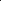 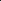 К заявлению прилагаются материалы выявления и оценки объекта, содержащие, в том числе сведения в соответствии с пунктом 2 статьи 80.1 Федерального закона от 10.01.2002 № 7-ФЗ «Об охране окружающей среды»(далее - материалы).При изменении информации, содержащейся в заявлении и (или)   в материалах, уполномоченный орган направляет в Министерство природных ресурсов и экологии Российской Федерации актуализированную информацию об объекте накопленного вреда окружающей среде.Заявление, информация, указанные в пунктах 8, 11 настоящего Положения, направляются уполномоченным органом в Министерство природных ресурсов и экологии Российской Федерации посредством почтового отправления с описью вложения и уведомлением о вручении.Уполномоченный орган вправе осуществлять закупку товаров, работ, услуг для обеспечения муниципальных нужд (наименование муниципального образования), возникающих при реализации полномочий                по выявлению, оценке объектов накопленного вреда окружающей среде,                            в соответствии с законодательством Российской Федерации о контрактной системе в сфере закупок товаров, работ, услуг для обеспечения государственных и муниципальных нужд.VI. Ликвидация объекта накопленного вреда окружающей средеРаботы по ликвидации накопленного вреда организуются уполномоченным органом и проводятся в отношении объектов накопленного вреда окружающей среде, включенных в государственный реестр                                  на основании заявления уполномоченного органа, в соответствии с Правилами организации работ по ликвидации накопленного вреда окружающей среде,                  и включают в себя проведение необходимых обследований, в том числе инженерных изысканий, разработку проекта работ по ликвидации накопленного вреда, его согласование и утверждение, проведение работ                      по ликвидации накопленного вреда, контроль и приемку выполненных работ.Проведение работ по разработке проекта работ по ликвидации накопленного вреда, а также проведение работ по ликвидации накопленного вреда осуществляется исполнителем, определяемым уполномоченным органом в соответствии с законодательства Российской Федерации                                  о контрактной системе в сфере закупок товаров, работ и услуг для обеспечения государственных и муниципальных нужд.Обследования, в том числе инженерные изыскания, выполняются для получения сведений об объекте накопленного вреда окружающей среде (далее - объект накопленного вреда), необходимых для подготовки проекта работ по ликвидации накопленного вреда, включая сведения о нарушенных свойствах компонентов природной среды, фактических значениях физических, химических, биологических показателей состояния компонентов природной среды и (или) их совокупности и их фоновых значениях                                        на прилегающей к объекту накопленного вреда территории (акватории), объеме нарушений, и включают проведение полевых и лабораторных исследований.Работы по ликвидации накопленного вреда проводятся исполнителем в соответствии с проектом в сроки, предусмотренные муниципальным контрактом на проведение таких работ.Уполномоченный орган осуществляет контроль за выполнением муниципального контракта на проведение работ по ликвидации накопленного вреда в порядке, определенном законодательством Российской Федерации                    о контрактной системе в сфере закупок товаров, работ, услуг для обеспечения государственных и муниципальных нужд и настоящим Порядком.Накопленный вред окружающей среде считается ликвидированным при наличии акта о приемке работ по ликвидации накопленного вреда (далее акт о приемке работ), подписанного                                            в установленном порядке.Акт о приемке работ составляется и подписывается исполнителем контракта, а также должностным лицом уполномоченного органа, согласовавшим проект работ по ликвидации накопленного вреда.